                                 鲁建协函〔2020〕14号关于转发中建协《关于开展第四批团体标准申报立项工作的通知》的通知各市建筑业（行业）协会、各会员单位：为贯彻落实《国务院关于印发深化标准化工作改革方案的通知》（国发〔2015〕13号）精神，根据《国家标准化管理委员会、民政部关于印发〈团体标准管理规定〉的通知》（国标委联〔2019〕1号）的要求，中国建筑业协会决定开展第四批团体标准的申报立项工作。现将中建协《关于开展第四批团体标准申报立项工作的通知》（建协函〔2020〕11号）（附件1）转发给你们，现将有关事项通知如下：一、申报条件申报的项目应符合《中国建筑业协会团体标准管理办法》（建协〔2020〕7号）（附件2）的要求外，还应满足下列要求：（一）已做好标准编制工作方案；
　　（二）拟编标准技术成熟，具有可靠性、先进性、约束性和政策导向性，适用性强，具备实施应用的条件；
　　（三）主编单位和编制组主要负责人已落实，第一主编人应具有本专业正高级任职资格；
　　（四）每个主编单位原则上主编不超过2项;
　　（五）鼓励团体标准国际化，鼓励制定的标准具有国际领先水平；
　　（六）编制经费已落实。二、推荐及要求（一）各市建筑业（行业）协会负责本地区推荐工作;（二）主编单位填写的立项申报书（附件3）原件扫描件和word版各一份，填报的主编单位不应超过2个；
　  （三）将立项申报书和团体标准编制组成员名单（附件4）电子版发送至邮箱:1125190117@qq.com,邮件主题应注明标准名称；（四）报送时间：即日起至2020年4月10日止。联系人：王琳     0531-86195388地  址：山东省建设节能示范大厦17层1713室（济南市市中区卧龙路128号）附件：1.关于开展第四批团体标准申报立项工作的通知。      2.中国建筑业协会团体标准管理办法。3.中国建筑业协会团体标准立项申报书。4.团体标准编制组成员名单   山东省建筑业协会2020年3月25日附件1：关于开展第四批团体标准申报立项工作的通知建协函〔2020〕11号各省、自治区、直辖市建筑业协会（联合会、施工行业协会），有关行业建设协会，解放军工程建设协会，国资委管理的有关建筑业企业，本会各分支机构、单位会员：
   为贯彻落实《国务院关于印发深化标准化工作改革方案的通知》（国发〔2015〕13号）精神，根据《国家标准化管理委员会、民政部关于印发〈团体标准管理规定〉的通知》（国标委联〔2019〕1号）的要求，我会决定开展第四批团体标准的申报立项工作。现将有关事项通知如下：
　　一、申报条件
　　申报的项目应符合《中国建筑业协会团体标准管理办法》（建协〔2020〕7号）的要求外，还应满足下列要求：
　　（一）已做好标准编制工作方案；
　　（二）拟编标准技术成熟，具有可靠性、先进性、约束性和政策导向性，适用性强，具备实施应用的条件；
　　（三）主编单位和编制组主要负责人已落实，第一主编人应具有本专业正高级任职资格；
　　（四）每个主编单位原则上主编不超过2项;
　　（五）鼓励团体标准国际化，鼓励制定的标准具有国际领先水平；
　　（六）编制经费已落实。
　　二、推荐程序
　　由各省、自治区、直辖市建筑业协会（联合会、施工行业协会），有关行业建设协会，解放军工程建设协会，国资委管理的有关建筑业企业，本会各分支机构推荐。年度营业收入达到500亿元以上的我会会员单位也可推荐。
　　主编单位填写立项申报书（见附件）后报推荐单位审核。推荐单位审核同意后向我会提交相关资料。
　　三、申报资料要求
　　（一）只接受电子版资料，不受理纸质资料：
　　1、推荐单位出具的推荐函加盖公章的扫描件；
　　2、立项申报书原件扫描件和word版各一份，填报的主编单位不应超过2个；
　　3、将立项申报书电子版发送至邮箱:w576611@163.com,邮件主题应注明标准名称。
　　（二）报送时间：即日起至2020年4月20日止。
　　四、联系方式
　　通信地址：北京市海淀区中关村南大街31号神舟大厦5层质量与科技推广部，邮政编码：100081
　　联系人：彭书凝
　　联系电话：010-68118650
　　中国建筑业协会网址：http://www.zgjzy.org　　附件：中国建筑业协会团体标准立项申报书
                                     中国建筑业协会
                                      2020年3月10日附件2：中国建筑业协会团体标准管理办法第一章  总  则　　第一条 根据《国务院关于印发深化标准化工作改革方案的通知》（国发〔2015〕13号）和《国家标准化管理委员会、民政部关于印发〈团体标准管理规定〉的通知》（国标委联〔2019〕1号）的要求和有关法律、法规的规定，制定本办法。
　　第二条 本办法适用于中国建筑业协会团体标准（以下简称团体标准）的申报、立项、编制、征求意见、审查、发布、实施和修订等工作。　　第三条 中国建筑业协会负责团体标准的编制和管理工作，遵循以市场为导向，创新驱动，规范行为，公平公开，诚信自律的原则。　　第四条 团体标准涵盖的范围：　　（一）国家标准、行业标准没有覆盖到的领域；　　（二）现行国家标准、行业标准可细化的部分，可以明确的具体技术措施；　　（三）专业性强的标准；　　（四）建设领域中政策导向急需的，并根据标准实际需要涵盖部分上下游产业链的标准。第二章  管理与组织　　第五条 编制团体标准的工作程序，包括申报、立项、编制、征求意见、审查、发布、实施和修订等。　　第六条  中国建筑业协会质量与科技推广部负责团体标准的日常管理工作。中国建筑业协会成立了以院士为主任委员的团体标准审查委员会，建立了专家审查制度，设专人跟踪标准的全过程。第三章  申报立项　　第七条 由省、自治区、直辖市建筑业协会（联合会、施工行业协会）,有关行业建设协会，国资委管理的有关建筑业企业，本会各分支机构推荐。　　年度营业收入达到500亿元以上的我会会员单位也可推荐。　　第八条  主编单位提交有关材料，提交给推荐单位;推荐单位对材料进行评估，择优推荐，向我会质量与科技推广部报送主编单位填报的立项申请书（见附件1）和编制组成员名单（见附件2）各一份。每项标准主编单位一般不应超过2个。　　第九条 申请列入团体标准编制计划的项目，应具备下列条件：　　（一）已做好标准编制工作方案；　　（二）技术内容成熟，具有可靠性、先进性、实用性和前瞻性；　　（三）主编单位和编制组主要负责人已落实，第一主编人应具有本专业正高级任职资格；　　（四）每个主编单位原则上在同一申报期内申请数量不超过2项;　　（五）编制经费已落实。　　第十条 团体标准的立项申请书应包括下列内容：　　（一）编制标准的目的和意义及适用范围（包括技术可靠性、先进性和经济合理性）；　　（二）主要技术内容、国内外情况说明；　　（三）相关标准及法律法规情况，与国内外相关标准的内容比对（包括国内、外标准的名称和编号，是否存在重复情况）；　　（四）涉及专利情况（包括专利名称、专利号、专利权人、有效期等相关信息，需提交相关专利证明文件复印件）以及专利权人对专利纳入标准的声明（有二种情况：专利免费许可、专利费合理无歧视收费许可）;　　（五）尚需要解决的其他问题和适当补充试验、研究内容;　　（六）标准的主要章节、内容框架和适用范围。　　第十一条 团体标准的编制经费来源：　　（一）编制单位自筹；　　（二）其他社会团体、企事业单位或个人的资助等。　　第十二条 团体标准的申请时间为两个阶段,即每年1～6月和7～12月,1月和7月为初审和专家立项审查期。第四章  编制、征求意见和审查　　第十三条 编写团体标准可参照《工程建设标准编写规定》（建标〔2008〕182号）或其他相关规定。制定与国际接轨的团体标准，标准版式应与国际惯例接轨。　　第十四条 团体标准不得与国家标准和行业标准相抵触，应协调统一，避免重复。　　第十五条 团体标准征求意见，采取网上和定向征求意见相结合。主编单位应向我会提出申请，可在我会网上和向不少于100家建筑业企业定向发送征求意见函。时间不少于一个月。　　第十六条 团体标准编制组对征集的意见逐条归纳整理，在分析研究的基础上提出处理意见，形成送审稿。　　第十七条 中国建筑业协会负责对主编单位提交的团体标准送审稿进行审查，一般采取召开审查会议的形式，审查专家一般不少于9人。审查后，根据专家审查意见修改，再提交审查组，组长对修改的内容进行复核确认签字。主编单位报中国建筑业协会审定发布。　　第五章  公布和出版　　第十八条 团体标准批准后统一编号，并在中国建筑业协会网站与全国标准信息公共服务平台公开发布，接受社会监督。
　　第十九条 团体标准的编号由团体标准的代号（T/）、中国建筑业协会代号（CCIAT）、发布标准的顺序号和发布标准的年代号组成，并应符合下列统一格式：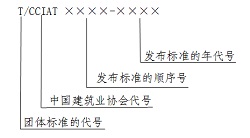 　　第二十条 团体标准由中国建筑业协会参照国家有关标准出版规定组织出版、发行。
　　第二十一条 团体标准发布实施后，中国建筑业协会适时组织主编单位，根据法律法规的更新、国家标准和行业标准的调整、科学技术的发展和工程建设的实际需要进行复审，确认其继续有效或予以修订、废止。复审周期一般不超过三年。第六章  附则　　第二十二条 团体标准属于科技成果，对技术水平高，经济效益、社会效益和环境效益显著的团体标准，可纳入中国建筑业协会相关奖项的评选范围。　　第二十三条 已经立项的团体标准应自立项文件公布之日起30个月内完成编制，逾期未完成，我会有权视情况予以停止或取消。
　　第二十四条 本办法由中国建筑业协会质量与科技推广部负责解释。
　　第二十五条 本办法自发布之日起实施，原《中国建筑业协会团体标准管理办法（试行）》（建协〔2017〕14号）同时废止。附件3：     中国建筑业协会团体标准立项申请书注：表格空间不够可加页。附件4：团体标准编制组成员名单山东省建筑业协会标准名称标准类别工程建设/    产品编制工作类别编制工作类别□制定、□修订、□局部修订   （在□内打 √）□制定、□修订、□局部修订   （在□内打 √）□制定、□修订、□局部修订   （在□内打 √）计划编制时间计划编制时间20  年  月  日至20   年  月  日20  年  月  日至20   年  月  日20  年  月  日至20   年  月  日编制标准的目的和意义及适用范围（包括技术可靠性、先进性和经济合理性）编制标准的目的和意义及适用范围（包括技术可靠性、先进性和经济合理性）编制标准的目的和意义及适用范围（包括技术可靠性、先进性和经济合理性）编制标准的目的和意义及适用范围（包括技术可靠性、先进性和经济合理性）编制标准的目的和意义及适用范围（包括技术可靠性、先进性和经济合理性）主要技术内容、国内外情况说明（本页不够，可另附页）主要技术内容、国内外情况说明（本页不够，可另附页）主要技术内容、国内外情况说明（本页不够，可另附页）主要技术内容、国内外情况说明（本页不够，可另附页）主要技术内容、国内外情况说明（本页不够，可另附页）相关标准及法律法规情况，与国内外相关标准的内容比对（包括国内、外标准的名称和编号，是否存在重复情况）相关标准及法律法规情况，与国内外相关标准的内容比对（包括国内、外标准的名称和编号，是否存在重复情况）相关标准及法律法规情况，与国内外相关标准的内容比对（包括国内、外标准的名称和编号，是否存在重复情况）相关标准及法律法规情况，与国内外相关标准的内容比对（包括国内、外标准的名称和编号，是否存在重复情况）相关标准及法律法规情况，与国内外相关标准的内容比对（包括国内、外标准的名称和编号，是否存在重复情况）涉及专利情况（包括专利名称、专利号、专利权人、有效期等相关信息，需提交相关专利证明文件复印件）以及专利权人对专利纳入标准的声明（有二种情况：专利免费许可、专利费合理无歧视收费许可）涉及专利情况（包括专利名称、专利号、专利权人、有效期等相关信息，需提交相关专利证明文件复印件）以及专利权人对专利纳入标准的声明（有二种情况：专利免费许可、专利费合理无歧视收费许可）涉及专利情况（包括专利名称、专利号、专利权人、有效期等相关信息，需提交相关专利证明文件复印件）以及专利权人对专利纳入标准的声明（有二种情况：专利免费许可、专利费合理无歧视收费许可）涉及专利情况（包括专利名称、专利号、专利权人、有效期等相关信息，需提交相关专利证明文件复印件）以及专利权人对专利纳入标准的声明（有二种情况：专利免费许可、专利费合理无歧视收费许可）涉及专利情况（包括专利名称、专利号、专利权人、有效期等相关信息，需提交相关专利证明文件复印件）以及专利权人对专利纳入标准的声明（有二种情况：专利免费许可、专利费合理无歧视收费许可）尚需要解决的其他问题和适当补充试验、研究内容尚需要解决的其他问题和适当补充试验、研究内容尚需要解决的其他问题和适当补充试验、研究内容尚需要解决的其他问题和适当补充试验、研究内容尚需要解决的其他问题和适当补充试验、研究内容标准的主要章节、内容框架和适用范围（本页不够，可另附页）标准的主要章节、内容框架和适用范围（本页不够，可另附页）标准的主要章节、内容框架和适用范围（本页不够，可另附页）标准的主要章节、内容框架和适用范围（本页不够，可另附页）标准的主要章节、内容框架和适用范围（本页不够，可另附页）主编单位名称主编人姓名年龄学    历学    历学    历职      称职务外语水平外语水平外语水平主编单位名称主编人姓名年龄学    历学    历学    历职      称职务外语水平外语水平外语水平参编单位名称：参编单位名称：参编单位名称：参编单位名称：参编单位名称：参编单位名称：参编单位名称：参编单位名称：参编单位名称：编制经费预算总计                          万元    其中：编制单位自筹                    万元          其他                            万元编制经费预算总计                          万元    其中：编制单位自筹                    万元          其他                            万元编制经费预算总计                          万元    其中：编制单位自筹                    万元          其他                            万元编制经费预算总计                          万元    其中：编制单位自筹                    万元          其他                            万元编制经费预算总计                          万元    其中：编制单位自筹                    万元          其他                            万元编制经费预算总计                          万元    其中：编制单位自筹                    万元          其他                            万元编制经费预算总计                          万元    其中：编制单位自筹                    万元          其他                            万元编制经费预算总计                          万元    其中：编制单位自筹                    万元          其他                            万元编制经费预算总计                          万元    其中：编制单位自筹                    万元          其他                            万元联系人联系人联系人电话联系人电话申请立项单位申请立项单位通 讯 地 址通 讯 地 址邮编电 子 邮 箱电 子 邮 箱传真主编单位意见：   单位负责人签字：                      （公章）                                       年   月   日主编单位意见：   单位负责人签字：                      （公章）                                       年   月   日推荐单位审核意见：审 核 人 签 字：                                                            （公章）                                         年   月   日序号姓名工作单位职务职称电话电子邮箱备注